Città di San Giovanni Lupatoto						 de-Ze-de 				Ass. per la cultura e lo spettacolo 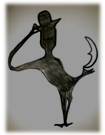 7° CAMPUS DI DANZA, TEATRO, SCRITTURA CREATIVA E LINGUA INGLESE “DANCE, PLAY AND LEARN ENGLISH”1–6 luglio 2019MODULO DI ISCRIZIONE■NOME /COGNOME  ISCRITTA/O ……………………………………………………nata/o a ……………………..il ………………….........residente a …………………………….. via ………………………….. n …………...Tel ………………… Cell …………………… e-mail …………………………………scuola frequentata……………………………………………………………………...tessera sanitaria n°…………………………………………**********************■GENITORE …………………………............... nata/o a ……………………...il ……………………….recapiti telefonici di reperibilità …………………………/……………………………e-mail ……………………………………………………………………………………**********************La quota di iscrizione dovrà essere corrisposta entro e non oltre il 20 giugno 2019con BONIFICO BANCARIOa de-Ze-de  MONTE DEI PASCHI DI SIENA  Sportello San Giovanni Lupatoto -IBAN: IT33D0103059772 0000105880 05causale: CAMPUS 1-6 luglio 2019CONDIZIONI GENERALI: Le domande di iscrizione dovranno pervenire via mail all’indirizzo: info@dezede.itIn caso di rinuncia alla partecipazione sarà rimborsato il 50% della quota versata se la comunicazione scritta di rinuncia sarà inviata via mail entro il 27 giugno 2019.Per l’iscrizione di più figli della medesima famiglia è previsto uno sconto.I genitori autorizzano eventuali riprese o fotografie durante lo svolgimento delle attività.OPEN DAY GRATUITO CON PRENOTAZIONE!!!Presentazione dei laboratori seguita daaperitivo in compagnia degli insegnanti del CampusSabato 15 giugno – ore 17:00 – Casa NovariniINFO e PRENOTAZIONI cell: 347 9608653 – 348 3852484  e-mail: info@dezede.itINCONTRO INFORMATIVO: data da definirsi – Casa Novarini